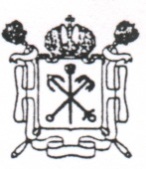 ПРАВИТЕЛЬСТВО САНКТ-ПЕТЕРБУРГАКОМИТЕТ ПО ОБРАЗОВАНИЮГосударственное бюджетное общеобразовательное учреждение средняя общеобразовательная школа № 553 с углублённым изучением английского языка Фрунзенского района Санкт-ПетербургаПоложение об организации получения образования в семейной форме и в форме самообразования в ГБОУ СОШ №553 с углубленным изучением английского языка Фрунзенского района Санкт – Петербурга1. Общие положенияОрганизация получения образования в семейной форме и в форме самообразования в ГБОУ СОШ №553 с углубленным изучением английского языка Фрунзенского района Санкт – Петербурга (далее - ГБОУ СОШ №553) осуществляется в соответствии с:Федеральным Законом Российской Федерации от 29.12.2012 № 273-ФЗ «Об образовании в Российской Федерации»;приказом Министерства образования и науки Российской Федерации от 22.01.2014 № 32 «Об утверждении Порядка приема граждан на обучение по образовательным программам начального общего, основного общего и среднего общего образования»;приказом Министерства образования и науки Российской Федерации от 12.03.2014 № 177 «Об утверждении Порядка и условий осуществления перевода обучающихся из одной организации, осуществляющей образовательную деятельность по образовательным программам начального общего, основного общего и среднего общего образования, в другие организации, осуществляющие образовательную деятельность по образовательным программам соответствующих уровня и направленности»;приказом Министерства образования и науки Российской Федерации от 30.08.2013 №1015 «Об утверждении Порядка организации и осуществления образовательной деятельности по основным общеобразовательным программам – образовательным программам начального общего, основного общего и среднего общего образования»;приказом Министерства образования и науки Российской Федерации от 25.12.2013 №1394 «Об утверждении Порядка проведения государственной итоговой аттестации по образовательным программам основного общего образования»;приказом Министерства образования и науки Российской Федерации от 26.12.2013 №1400 «Об утверждении Порядка проведения государственной итоговой аттестации по образовательным программам среднего общего образования»;приказом Министерства образования Российской Федерации от 09.03.2004 № 1312 «Об утверждении Федерального базисного учебного плана и примерных учебных планов для образовательных учреждений Российской Федерации, реализующих программы общего образования»;приказом Министерства образования Российской Федерации от 05.03.2004 № 1089 «Об утверждении федерального компонента государственных образовательных стандартов начального общего, основного общего и среднего (полного) общего образования»;приказом Министерства образования и науки Российской Федерации от 06.10.2009 № 373 «Об утверждении и введении в действие федерального государственного образовательного стандарта начального общего образования»;приказом Министерства образования и науки Российской Федерации от 17.12.2010 №1897 «Об утверждении федерального государственного образовательного стандарта основного общего образования»;приказом Министерства образования и науки Российской Федерации от 09.01.2014 № 2 «Об утверждении Порядка применения организациями, осуществляющими образовательную деятельность, электронного обучения, дистанционных образовательныхтехнологий при реализации образовательных программ»;письмом первого заместителя Министра образования и науки Российской Федерации Н.В.Третьяк от 15.11.2013 № НТ-1139/08 «Об организации получения образования в семейной форме»;Законом Санкт-Петербурга от 17.07.2013 № 461-83 «Об образовании в Санкт-Петербурге»;инструктивно-методическим письмом Комитета по образованию от 13.08.2015  № 03-20-3187/15-0-0 «Об организации получения образования в семейной форме и в форме самообразования».1.2. Общее образование в соответствии со статьями 17 и 63 Федерального Закона Российской Федерации от 29.12.2012 № 273-ФЗ «Об образовании в Российской Федерации» (далее - Закон) может быть получено в ГБОУ СОШ №553, а также вне ГБОУ СОШ №553 в форме семейного образования и самообразования: начальное общее и основное общее образование - в форме семейного образования, среднее общее образование - в форме самообразования.1.3. Форма получения общего образования определяется совершеннолетним обучающимся или родителями (законными представителями) несовершеннолетнего обучающегося с учетом мнения обучающегося.1.4. Учитывая, что статьей 43 Конституции Российской Федерации гарантированы общедоступность и бесплатность основного общего образования в государственных образовательных организациях, родители (законные представители), выбирая получение образования в семейной форме/самообразования, отказываются от получения образованияв ГБОУ СОШ №553 и принимают на себя в том числе, обязательства, возникшие при получении образования в форме семейного образования/самообразования.1.5. Лицо, получающее образование в семейной форме или в форме самообразования, по решению своему или родителей (законных представителей) с учетом мнения несовершеннолетнего обучающегося на любом этапе обучения вправе продолжить его в любой иной форме, предусмотренной Законом, либо использовать право на сочетание форм получения образования и обучения.1.6. Учет детей, имеющих право на получение общего образования, в соответствии со статьей 63 Закона и постановлением Правительства Санкт-Петербурга от 26.08.2008 №1078 «Об администрациях районов Санкт-Петербурга» ведет администрация района Санкт-Петербурга, на территории которого проживает ребенок.1.7. Совершеннолетний обучающийся или родители (законные представители) несовершеннолетнего обучающегося информируют о выборе формы получения общего образования в форме семейного образования/самообразования отдел образования администрации района Санкт-Петербурга, на территории которого проживает обучающийся, направляя уведомление согласно приложению № 1.1.8. Отдел образования администрации района Санкт-Петербурга обеспечивает внесение информации об обучающемся, выбравшем форму получения образования в форме семейного образования/самообразования, в реестр детей, подлежащих обучению и не обучающихся в образовательных организациях.Обучающиеся, выбравшие форму получения образования в форме семейного образования/самообразования, но не зачисленные в образовательную организацию в качестве экстернов, вправе участвовать во всероссийской олимпиаде школьников, выставках, смотрах, физкультурных мероприятиях, спортивных мероприятиях в заявительном порядке. В этом случае заявление на участие в мероприятии подается в отдел образования администрации района, на территории которого проживает обучающийся.1.9. Отдел образования администрации района Санкт-Петербурга, на территории которого проживает обучающийся, при получении уведомления о выборе формы получения образования в форме семейного образования/самообразования информирует совершеннолетнего обучающегося или родителей (законных представителей) несовершеннолетнего обучающегося об образовательных организациях, в которых обучающийся может пройти промежуточную и государственную итоговую аттестацию.        По желанию совершеннолетнего обучающегося или родителей (законных представителей) несовершеннолетнего обучающегося образовательная организация можетбыть определена на весь период получения общего образования, на период прохожденияконкретной аттестации или на период одного учебного года в зависимости от объективных обстоятельств.        По желанию совершеннолетнего обучающегося или родителей (законных представителей) несовершеннолетнего обучающегося образовательная организация можетбыть определена не по месту регистрации или проживания обучающегося. В этом случаесовершеннолетнему обучающемуся или родителям (законным представителям) несовершеннолетнего обучающегося дополнительно необходимо обратиться в отдел образования администрации района Санкт-Петербурга, на территории которого расположена образовательная организация, выбранная обучающимся для прохождения промежуточной и государственной итоговой аттестации.        Таким образом, совершеннолетний обучающийся или родители (законные представители) несовершеннолетнего обучающегося заявление о прохождении промежуточной и государственной итоговой аттестации (приложение № 2) вправе подать одновременно с заявлением об отчислении из ГБОУ СОШ №553 в связи с выбором формы получения образования в форме семейного образования/самообразования.1.10. Согласно статье 33 Закона экстернами являются лица, зачисленные в образовательную организацию для прохождения промежуточной и государственной итоговой аттестации.          Экстерны являются обучающимися и обладают всеми академическими правами, предоставленными обучающимся. В частности, экстерны имеют право на развитие своих творческих способностей и интересов, включая участие в конкурсах, олимпиадах, в томчисле, всероссийской олимпиаде школьников, выставках, смотрах, физкультурных мероприятиях, спортивных мероприятиях. Участие экстернов в указанных мероприятиях организуется в заявительном порядке.          Экстерны могут рассчитывать на получение при необходимости социально-педагогической и психологической помощи, бесплатной психолого-медико-педагогической коррекции.1.11. Учитывая целостность образовательного процесса, взаимосвязь обучения и воспитания, для обучающихся в форме семейного образования/самообразования системой образования должны быть созданы условия для их социализации, интеграции в соответствующие детские коллективы. Указанные условия могут быть обеспечены путем предоставления в заявительном порядке возможности таким обучающимся осваивать дополнительные образовательные программы, в том числе в образовательных организациях, в которых они проходят соответствующую аттестацию.1.12. ГБОУ СОШ №553 предоставляет экстерну бесплатно в пользование на время прохождения промежуточной и государственной итоговой аттестации учебники, учебные пособия в соответствии с утвержденным руководителем образовательной организации списком учебников и учебных пособий, обеспечивающих преподавание учебных предметов.2. Возникновение образовательных отношений при выборе обучающимся формы получения образования в форме семейного образования/самообразования2.1. Совершеннолетний обучающийся или родители (законные представители) несовершеннолетнего обучающегося обращаются в ГБОУ СОШ №553 с заявлением об отчислении обучающегося в связи с выбором формы получения образования в семейной форме или в форме самообразования. На основании указанного заявления ГБОУ СОШ №553 в течение трех рабочих дней издает распорядительный акт об отчислении обучающегося.2.2. ГБОУ СОШ №553 выдает совершеннолетнему обучающемуся или родителям (законным представителям) несовершеннолетнего обучающегося личное дело обучающегося и документы, содержащие информацию об успеваемости обучающегося в текущем учебном году, заверенную печатью ГБОУ СОШ № 553 и подписью директора.2.3. Основанием возникновения образовательных отношений является распорядительный акт ГБОУ СОШ № 553 о прохождении промежуточной аттестации и (или) государственной итоговой аттестации.       Прием граждан для прохождения промежуточной и государственной итоговой аттестации осуществляется по личному заявлению совершеннолетнего обучающегося или родителей (законных представителей) несовершеннолетнего обучающегося.        Зачисление в ГБОУ СОШ № 553 экстерна на период, указанный в заявлении, оформляется распорядительным актом ГБОУ СОШ № 553 (приложение № 3) в течение 7 рабочих дней после приема документов. По окончании срока, указанного в заявлении и распорядительном акте ГБОУ СОШ № 553, экстерн отчисляется из образовательной организации.2.4. Сроки подачи заявления о прохождении промежуточной аттестации экстерном, а также формы прохождения промежуточной аттестации устанавливаются ГБОУ СОШ № 553. Срок подачи заявления экстерном для прохождения государственной итоговой аттестации по образовательной программе среднего общего образования не может быть позже 1 февраля, по образовательной программе основного общего образования - не может быть позже 1 марта.2.5. Зачисление обучающегося в ГБОУ СОШ № 553 экстерном для прохождения промежуточной и государственной итоговой аттестации осуществляется в порядке, установленном действующим законодательством для приема граждан в образовательные организации (приказ Министерства образования и науки от 22.01.2014 № 32 «Об утверждении Порядка приема граждан на обучение но образовательным программам начального общего, основного общего и среднего общего образования»).2.6. ГБОУ СОШ № 553 может отказать гражданину в зачислении только при отсутствии  свободных мест. В случае отсутствия мест в ГБОУ СОШ № 553  совершеннолетний обучающийся или родители (законные представители) несовершеннолетнего обучающегося для решения вопроса о его устройстве в другую общеобразовательную организацию обращаются непосредственно в отдел образования администрации района Санкт-Петербурга.2.7. При отсутствии у экстерна личного дела в ГБОУ СОШ № 553 оформляется личное дело на время прохождения промежуточной и государственной итоговой аттестации.3. Организация и проведение промежуточной и государственной итоговой аттестации экстернов3.1. Лица, осваивающие основную образовательную программу в форме самообразования или семейного образования, в соответствии со статьей 34 Закона вправе пройти экстерном промежуточную и государственную итоговую аттестацию в ГБОУ СОШ № 553, осуществляющей образовательную деятельность по соответствующей имеющей государственную аккредитацию образовательной программе. Указанные лица, не имеющие основного общего или среднего общего образования, вправе пройти экстерном промежуточную и государственную итоговую аттестацию в ГБОУ СОШ № 553, по соответствующей имеющей государственную аккредитацию образовательной программе, бесплатно.3.2. ГБОУ СОШ № 553 должен быть принят соответствующий локальный акт, регламентирующий порядок организации и прохождения промежуточной и государственной итоговой аттестации, в том числе экстернами. В указанном локальном акте необходимо отразить сроки подачи заявления о зачислении экстерном, сроки проведения промежуточной аттестации экстерна, формы и порядок проведения промежуточной аттестации экстерна, а также возможность применения дистанционных образовательных технологий при проведении консультаций. По заявлению экстерна образовательная организация вправе установить индивидуальный срок проведения промежуточной аттестации, предусмотреть возможность ускоренного обучения в пределах осваиваемой образовательной программы. При этом данный локальный акт должен быть доступен для беспрепятственного ознакомления, в том числе на сайте ГБОУ СОШ № 553 в сети Интернет.        Формы и порядок проведения промежуточной аттестации устанавливаются локальным актом ГБОУ СОШ № 553. Формы и порядок проведения государственной итоговой аттестации устанавливаются федеральным органом исполнительной власти, осуществляющим функции по выработке государственной политики и нормативно-правовому регулированию в сфере образования.3.3. При получении общего образования в форме семейного образования/самообразования ГБОУ СОШ № 553 несет ответственность только за организацию и проведение промежуточной и итоговой аттестации, а также за обеспечение соответствующих академических прав обучающегося.       Родители (законные представители) несут ответственность за целенаправленную организацию деятельности обучающегося по овладению знаниями, умениями, навыками и компетенцией, приобретению опыта деятельности, развитие способностей, приобретение опыта применения знаний в повседневной жизни и формирование у обучающегося мотивации получения образования в течение всей жизни.       В связи с обязательностью прохождения государственной итоговой аттестации по образовательным программам основного общего и среднего общего образования родители (законные представители) экстерна несут ответственность за ее прохождение обучающимся в соответствии с действующим законодательством.3.4. Порядок прохождения аттестации ГБОУ СОШ № 553 целесообразно определять с учетом мнения совершеннолетнего обучающегося или родителей (законных представителей) несовершеннолетнего обучающегося, в том числе исходя из темпа и последовательности изучения учебного материала.3.5. Неудовлетворительные результаты промежуточной аттестации по одному или нескольким учебным предметам, курсам, дисциплинам (модулям) образовательной программы или не прохождение промежуточной аттестации в сроки, определенные распорядительным актом образовательной организации, при отсутствии уважительных причин признаются академической задолженностью.          Родители (законные представители) несовершеннолетнего экстерна и ГБОУ СОШ № 553 обязаны создать условия для ликвидации академической задолженности и обеспечить контроль за своевременностью ее ликвидации.3.6. Экстерны, имеющие академическую задолженность, вправе пройти промежуточную аттестацию по соответствующим учебному предмету, курсу, дисциплине (модулю) не более двух раз в сроки, определяемые образовательной организацией, в пределах одного года с момента образования академической задолженности. В указанный период не включаются время болезни экстерна, нахождение его в академическом отпуске или отпуске по беременности и родам. Для проведения промежуточной аттестации во второй раз ГБОУ СОШ № 553 создается комиссия.3.7. Результаты промежуточной аттестации экстернов отражаются в протоколах.3.8. Экстерны, не прошедшие государственную итоговую аттестацию или получившие на государственной итоговой аттестации неудовлетворительные результаты, вправе пройти государственную итоговую аттестацию в сроки, определяемые порядком проведения государственной итоговой аттестации по соответствующим образовательным программам.         Лицам, не прошедшим государственную итоговую аттестацию или получившим на государственной итоговой аттестации неудовлетворительные результаты, выдается справка об обучении или о периоде обучения по образцу, самостоятельно устанавливаемому ГБОУ СОШ № 553.3.9. Экстернам, прошедшим промежуточную аттестацию и не проходившим государственную итоговую аттестацию, выдается справка о промежуточной аттестации но форме согласно приложению № 4.3.10. Экстернам, прошедшим государственную итоговую аттестацию, выдается документ государственного образца об основном общем или среднем общем образовании ГБОУ СОШ № 553, в которой проводилась государственная итоговая аттестация.3.11. Обучающиеся по образовательным программам начального общего, основного общего и среднего общего образования в форме семейного образования, не ликвидировавшие в установленные сроки академической задолженности, в соответствии с частью 10 статьи 58 Закона продолжают получать образование в образовательной организации.4. Финансовое обеспечение организации и проведения промежуточной и государственной итоговой аттестации обучающихся, получающих образование в форме семейного образования/самообразования4.1. Финансирование расходов, связанных с организацией и проведением образовательной организацией промежуточной и государственной итоговой аттестации обучающихся, получающих образование в форме семейного образования, производится за счет бюджетных ассигнований, предусмотренных государственным бюджетным и автономным образовательным организациям Санкт-Петербурга в пределах субсидий, выделяемых из бюджета Санкт-Петербурга в рамках финансового обеспечения выполнения государственного задания на оказание ими государственной услуги «Прохождение промежуточной и итоговой аттестации экстерном».УТВЕРЖДАЮДиректор ГБОУ СОШ № 553Фрунзенского районаСанкт-Петербурга_________А.А. СудаковПРИНЯТО Решением Совета ОУПротокол № ___ от _____2015секретарь Совета школы_________Н.А. ХараишвилиСогласованос Советом родителей Председатель Совета родителей _____________________                